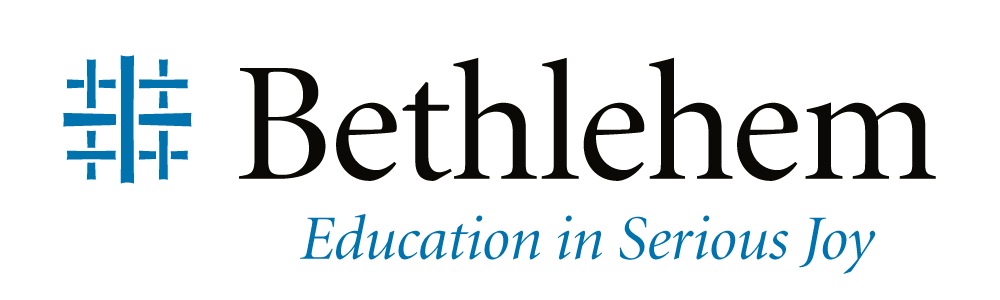 Staff Candidate QuestionnaireUpdated October 2020Please offer brief written responses to the questions below (300 words maximum per question) and return to Human Resources at jobs@bcsmn.edu. Please include a current resume with your contact information, and three references.Calling and Ministry PhilosophyBriefly describe your spiritual journey to Christ and your walk with Christ since your conversion.What/who has God used in your life (i.e., personal experiences, teachers or other individuals) to shape your vision and philosophy of ministry?What are your greatest strengths and greatest weaknesses with respect to being a godly person?---TheologyDo you have any reservations about joyfully affirming the Bethlehem College & Seminary Affirmation of Faith? Briefly express your response to Bethlehem’s vision of God and the Christian life as articulated in John Piper’s preaching and writings, particularly the concept of Christian hedonism.What are your thoughts on addressing the issue of homosexuality in a culture that is becoming increasingly intolerant of those who believe homosexual behavior is wrong? How would you counsel students who may be struggling with same-sex attraction?What is your view of divorce and remarriage? Have you or your spouse ever been divorced?What is your view of complementarity?---Additional QuestionsIdentify up to three of the most attractive and least attractive aspects of this position for you.Do you have any reservations about joyfully affirming the Bethlehem College & Seminary Community Declaration?Applicant's StatementI certify that my answers to all questions are true and correct without any consequential omissions of any kind whatsoever. I understand that if I am employed, any false, misleading or otherwise incorrect statements made on this application or during the pre-employment process may be grounds for my immediate termination.I have read and agree to this disclaimer: Applicant Signature: ________________________________Date: ________________________________